REPUBLIKA HRVATSKAŽUPANIJA ZADARSKAOSNOVNA ŠKOLA GALOVACGalovac, Ulica I 17523 222 ZemunikOBAVIJEST O REZULTATU NATJEČAJA ZA IMENOVANJE RAVNATELJAOSNOVNE ŠKOLE GALOVACovim putem Vas obavještavamo da je u natječajnom postupku za imenovanje ravnatelja Osnovne škole Galovac ravnateljem imenovan Josip Lučić, dipl. ing. na mandat od pet godina, od 29.05.2022.godine do 29.05.2027.godine.U privitku:Obavijest kandidatima o rezultatima natječaja za imenovanje ravnatelja Osnovne škole GalovacOdluka Školskog odbora o imenovanju ravnatelja Osnovne škole Galovac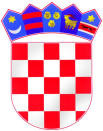 REPUBLIKA HRVATSKAŽUPANIJA ZADARSKAOSNOVNA ŠKOLA GALOVACGalovac, Ulica I 17523222 ZemunikKLASA: 007-03/22-01/01URBROJ: 2198-1-24-22-23Galovac, 22. travnja 2022. godineKANDIDATIMA-svima-PREDMET: Obavijest o rezultatima natječaja za imenovanje ravnatelja Osnovne škole Galovac                    -dostavlja sePoštovani,ovim putem Vas obavještavamo da je u natječajnom postupku za imenovanje ravnatelja Osnovne škole Galovac ravnateljem imenovan Josip Lučić, dipl. ing. na mandat od pet godina, od 29.05.2022.godine do 29.05.2027.godine.Naime, Školski odbor Osnovne škole Galovac je na 5. sjednici održanoj 28. veljače 2022.godine donio odluku o raspisivanju natječaja za imenovanje ravnatelja /ice Osnovne škole Galovac (KLASA: 007-04/22-02/01, URBROJ: 2198-1-24-22-3) sukladno odredbi članka 127. Zakona o odgoju i obrazovanju u osnovnoj i srednjoj školi (NN  87/08, 86/09, 92/12, 105/10, 90/11, 5/12, 16/12, 86/12, 126/12, 94/13, 152/14, 07/17, 68/18, 98/19 i 64/20) i članka 61. Statuta Osnovne škole Galovac (KLASA: 012-03/19-01/01, URBROJ: 2198-1-24-19-1, od 04.10.2019.g.), a koji je objavljen u Narodnim novinama broj 25/22 dana 02. ožujka 2022. godine, kao i na mrežnim stranicama Osnovne škole Galovac i na oglasnoj ploči Osnovne škole Galovac istoga dana.Postupak imenovanja ravnatelja proveden je u skladu s člankom 127. Zakona o odgoju i obrazovanju u osnovnoj i srednjoj školi te odredbama Statuta Osnovne Škole Galovac. Školski odbor je na svojoj 6. sjednici održanoj dana 17. ožujka 2022. godine utvrdio da je na raspisani natječaj pristiglo pet prijava. Nakon pregledavanja dokumentacije i  vrednovanja dodatnih kompetencija utvrđena je lista kandidata. U skladu s člankom 127. stavkom 12. Zakona o odgoju i obrazovanju u osnovnoj i srednjoj školi, održane su sjednice Učiteljskog vijeća, Vijeća roditelja i Skupa radnika, na kojima je kandidat s liste predstavio svoj program rada za mandatno razdoblje, nakon čega je provedeno tajno glasovanje i zauzeto stajalište svakog pojedinog tijela o kandidatu za imenovanje ravnatelja Osnovne škole Galovac. Predsjedavatelji su dostavili Školskom odboru pisane zaključke o stajalištima tih tijela, koja su predstavnici u Školskom odboru bili obvezni zastupati prilikom javnog glasovanja u postupku imenovanja ravnatelja Škole.                                                                                                                                   Nakon što je kandidat izložio program rada za mandatno razdoblje, Školski odbor je na svojoj 7. sjednici, održanoj dana 04. travnja 2022. godine pristupio glasovanju i jednoglasno je imenovao Josipa Lučića, dipl. ing. ravnateljem Osnovne škole Galovac.  Nadalje, Školski odbor je zatražio prethodnu suglasnost ministra znanosti i obrazovanja za imenovanje ravnatelja. Prethodna suglasnost nije uskraćena u roku od 15 dana od dana kada je prema dostavnici MZO zaprimilo podnesak, te se smatra da je suglasnost prešutno dana 21. travnja 2022. godine. Odluka Školskog odbora o imenovanju ravnatelja stupila je na snagu nakon dobivanja suglasnosti ministra MZO-a.U prilogu Vam dostavljamo Odluku Školskog odbora o imenovanju ravnatelja Osnovne škole Galovac (KLASA: 007-03/22-01/01, URBROJ: 2198-1-24-22-21, od 04. travnja 2022.g) i Vašu natječajnu dokumentaciju.Ovim putem Vas također upućujemo glede Vašeg prava na pravni lijek.Svaki kandidat prijavljen na natječaj za ravnatelja/icu ima pravo pregledati natječajnu dokumentaciju sukladno odredbama važećih pravnih propisa i podnijeti tužbu Općinskom sudu mjesno nadležnom prema sjedištu Osnovne škole Galovac protiv Odluke o imenovanju ravnatelja/ice u roku od 15 dana od dana primitka ove Obavijesti.	Srdačno Vas pozdravljamo i zahvaljujemo Vam što ste sudjelovali u natječajnom postupku za imenovanje ravnatelja Osnovne škole Galovac.S poštovanjem,Predsjednik Školskog odbora:     ___________________________________Josip Ćoso, mag. ing. prom.DOSTAVITI:1. Kandidatu – osobno2. Pismohrana Škole, ovdjeREPUBLIKA HRVATSKAŽUPANIJA ZADARSKAOSNOVNA ŠKOLA GALOVACGalovac, Ulica I 17523222 ZemunikKLASA: 007-03/22-01/01URBROJ: 2198-1-24-22-21Galovac, 04. travnja 2022. godine     Na temelju članka 127. Zakona o odgoju i obrazovanju u osnovnoj i srednjoj školi (Narodne novine broj  87/08, 86/09, 92/12, 105/10, 90/11, 5/12, 16/12, 86/12, 126/12, 94/13, 152/14, 07/17, 68/18, 98/19 i 64/20), članaka 38. – 42.  Zakona o ustanovama (Narodne novine broj 76/93, 29/97, 47/99, 35/08 i 127/19) i članka 69. Statuta Osnovne škole Galovac (KLASA: 012-03/19-01/01, URBROJ: 2198-1-24-19-1, od 04. listopada 2019.) Školski odbor Osnovne škole Galovac, na 7. sjednici, održanoj 04. travnja 2022. godine donosi ODLUKU O IMENOVANJU RAVNATELJA OSNOVNE ŠKOLE GALOVACI.Josip Lučić, dipl. ing. imenuje se ravnateljem Osnovne škole Galovac na vrijeme od pet godina.II.Mandat ravnatelja počinje teći nakon dobivene suglasnosti ministra znanosti i obrazovanja odnosno od dana navedenog u Ugovoru o radu kao početak rada na radnom mjestu ravnatelja Osnovne škole Galovac. III.Ova Odluka stupa na snagu nakon dobivene suglasnosti ministra znanosti i obrazovanja u skladu s člankom 127. stavcima 13. i 14. Zakona o odgoju i obrazovanju u osnovnoj i srednjoj školi. Ako ministar ne uskrati suglasnost u roku od 15 dana od dana dostave zahtjeva za suglasnošću, smatra se da je suglasnost dana.ObrazloženjeŠkolski odbor Osnovne škole Galovac na svojoj 5. sjednici održanoj dana 28. veljače 2022.godine raspisao je natječaj za imenovanje ravnatelja/ice Osnovne škole Galovac (KLASA: 007-03/22-01/01,URBROJ: 2198-1-24-22-1). Natječaj je objavljen dana 02. ožujka 2022. godine u Narodnim novinama, na mrežnim stranicama Osnovne škole Galovac i na oglasnoj ploči Osnovne škole Galovac. Postupak imenovanja ravnatelja proveden je u skladu s člankom 127. Zakona o odgoju i obrazovanju u osnovnoj i srednjoj školi te odredbama Statuta Osnovne Škole Galovac. Školski odbor je na svojoj 6. sjednici održanoj dana 17. ožujka 2022. godine utvrdio da je na raspisani natječaj pristigla jedna prijava. Nakon pregledavanja dokumentacije i  vrednovanja dodatnih kompetencija utvrđena je lista kandidata.                                   U skladu s člankom 127. stavkom 12. Zakona o odgoju i obrazovanju u osnovnoj i srednjoj školi, održane su sjednice Učiteljskog vijeća, Vijeća roditelja i Skupa radnika, na kojima je kandidat s liste predstavio svoj program rada za mandatno razdoblje, nakon čega je provedeno tajno glasovanje i zauzeto stajalište svakog pojedinog tijela o kandidatu za imenovanje ravnatelja Osnovne škole Galovac. Predsjedavatelji su dostavili Školskom odboru pisane zaključke o stajalištima tih tijela, koja su predstavnici u Školskom odboru obvezni zastupati prilikom javnog glasovanja u postupku imenovanja ravnatelja Škole.                                                                                                                                   Nakon što je kandidat izložio program rada za mandatno razdoblje, Školski odbor je pristupio glasovanju i jednoglasno je imenovao Josipa Lučića, dipl. ing., ravnateljem Osnovne škole Galovac.  Slijedom navedenoga Školski odbor Osnovne škole Galovac odlučio je kao u izreci ove Odluke. Uputa o pravnom lijeku: Svaki prijavljeni kandidat na natječaj za imenovanje ravnatelja/ice Osnovne škole Galovac ima pravo pregledati natječajnu dokumentaciju sukladno važećim pravnim propisima i u roku od 15 dana od dana primitka ove Odluke o imenovanju ravnatelja podnijeti tužbu Općinskom sudu  mjesno nadležnom prema sjedištu Osnovne škole Galovac.Predsjednik Školskog odbora:_______________________________Josip Ćoso, mag. ing. prom.DOSTAVITI:Josip Lučić, Bana Josipa Jelačića 3a, Zadar, 23000 Zadar, preporučeno poštom ili osobno Ministarstvo znanosti i obrazovanja, Donje Svetice 38, 10 000 ZagrebMrežna stranica i oglasna ploča Škole, ovdjePismohrana Škole, ovdje